Spēle “Zini vai mini”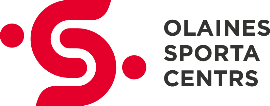 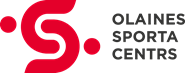 1.POSMA SPĒLES KARTIŅAJAUTĀJUMANR.ATBILDE(ievelc x pareizās atbildes lauciņā)ATBILDE(ievelc x pareizās atbildes lauciņā)ATBILDE(ievelc x pareizās atbildes lauciņā)ABC12345678